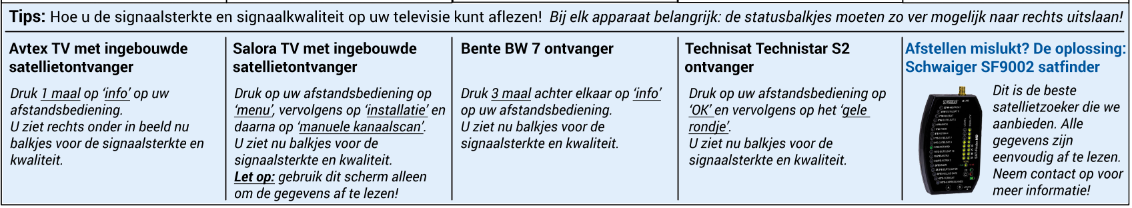 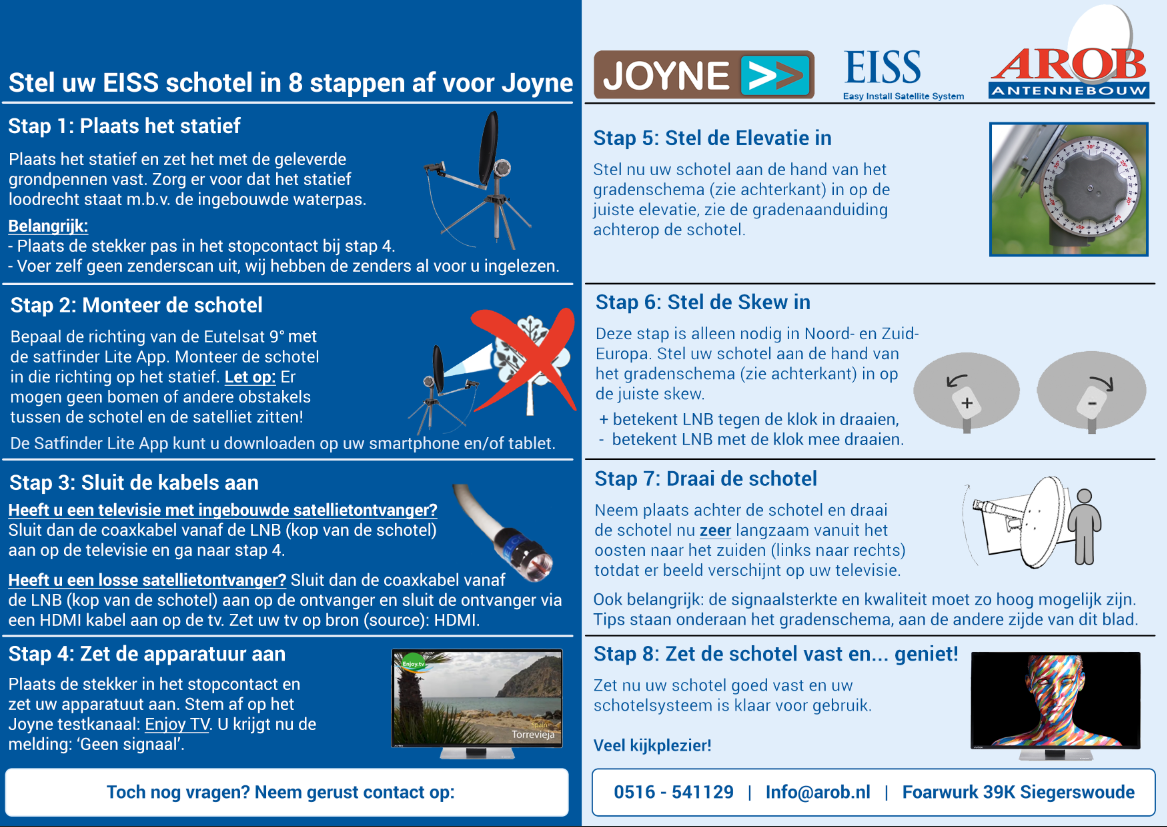                              Elevatie      Skew                      
Benelux__________________________                                        Alkmaar		30	-3Antwerpen	31	-4
Bastogne		33	-3
Brussel		32	-4
Eindhoven	31	-3
Groningen	29	-2
Luxemburg	33	-3
Maastricht	32	-3Vlissingen	31	-4Duitsland_________________________
Berlijn		30	+4
Dresden		31	+4
Frankfurt		33	0Hamburg		29	+1
Karlsruhe		34	0
München		35	+2
Osnabrück	30	-1
Sylt		27	-1
Würzburg	33	+1
Engeland, Schotland & Ierland________
Brighton		31	-7
Dublin		27	-11
Glasgow		25	-9
Hull		28	-7
Liverpool		28	-9
London		30	7
Plymouth		31	-11Frankrijk _________________________
Aix-en-Provence	40	-4Angers		35	-9Angoulême	37	-9Arras		32	-5Bayonne		39	-11Bordeaux		37	-9
Boulogne		31	-6Brest		33	-11                             Elevatie      Skew                      Frankrijk (vervolg)__________________Caen		33	-8Calais		31	-6Colmar		35	-1Dijon		36	-4Grenoble		38	-3Lille		32	-5Limoges		37	-7Lyon		37	-4Marseille		40	-4
Metz		34	-2Montpellier	39	-5Mulhouse	35	-1Nancy		34	-2Nantes		35	-10
Nice		40	-2Orléans		34	-6Parijs		33	-6
Pau		39	-10
Reims		33	-4
Rennes		34	-9
Rouen		33	-7
Saint-Étienne	37	-5Strasbourg	34	-1
Toulon		40	-3
Toulouse		39	-8Tours		35	-8
Verdun		33	-3Italië_____________________________Ancona		39	+5
Bari		42	+9
Bologna		39	+2
Bolzano		36	+2
Brescia		38	+1Capri		43	+6Firenze		40	+2Genova		39	0                             Elevatie      Skew                      Italië (vervolg)_____________________Livorno		40	+1Messina		45	+8Milaan		38	-0Napoli		42	+6Padova		38	+3Palermo		46	+6Parma		38	+1Pisa		40	+1Rome		41	+4Torino		38	-1Trento		37	+2Venezia		37	+3Verona		38	+2Kroatië & Slovenië_________________Split		39	+8Zagreb		37	+7Lubliana		37	+5Oostenrijk________________________
Innsbruck	36	+2Linz		34	+5Villach		36	+5Wenen		34	+6Polen____________________________Gdansk		27	+7Warschau	29	+9Portugal__________________________
Albufeira		43	-21
Almodôvar	43	-21
Barreiro		41	-21Beja		42	-20Braga 		39	-19Coimbra		40	-19
Évora		42	-20
Faro		43	-21Figueira da Foz	40	-20Fundão		40	-19                             Elevatie      Skew                      Portugal (vervolg)__________________Lagos		43	-22Lissabon		41	-21Mertola		43	-20Odemira		43	-21Portimão		43	-22Porto		39	-19Setúbal		42	-21Torres Vedras	41	-21Vila Nova / Gaia	39	-19Roemenië & Servië_________________
Boekarest	36	+17
Belgrado		37	+11Rusland & Oekraïne________________
Kiev		29	+17Moscow		21	+18Scandinavië_______________________
Helsinki		20	+9Stockholm	22	+5Oslo		22	+1Spanje___________________________Albacete		43	-13
Alicante		44	-12Almeria		46	-15Badajoz		42	-19Barcelona	42	-8Bilbao		39	-13Burgos		39	-14Cadiz		44	-20Carcassonne	40	-7Cartagena	45	-13Cordoba		44	-17Eivissa		44	-9Fuerteventura	48	-36Gijon		38	-15Granada		45	-16Gran Canaria	48	-39                             Elevatie      Skew                      Spanje (vervolg)___________________Ibiza		44	-9La Coruña	37	-18Lanzarote	48	-35Las Palmas	47	-38Madrid		41	-15Malaga		45	-17Mallorca		43	-7Menorca		43	-6Murcia		45	-13Pamplona	40	-11Salamanca	40	-16San Sebastián	39	-11Santander	38	-13Segovia		41	-15Sevilla		44	-19Teneriffa		47	-40Valencia		43	-11Valladolid	40	-15	Zaragoza		40	-11	Tsjechië_________	_________________Brno		33	+7Minsk		26	+13Zweden__________________________Oslo		22	+1Stockholm	22	+5Zwitserland_______________________Basel		35	-1Diversen__________________________Marrakesh	49	-25Sharm el Sjeik	47	-39Jeruzalem	43	+36Nicosia		42	+30Teheran 		29	+43Dubai		31	+57